History Day: Breaking Barriers in HistoryPreparation:What overall grade (percentage or letter) am I hoping to achieve in this unit? _______I did all that I could to achieve my goal in preparing for this unit. I can make the following adjustments to increase my grade for this and future units. ________________________________________________________________________________________________________________________________________________________________________________________________________________________Self-Evaluation: I was not on task or engaged and therefore I cannot do this with help, I need a review lessonI was mostly not on task or engaged but I can do this with help. There are parts I do not understand. I was on mostly task and engaged, and I can do this independently, I understand.I was on task, engaged and I am an expert and can teach it to others.This packet was created as a collaboration from resources found on NHD.org and MN History DayBreaking Barriers in History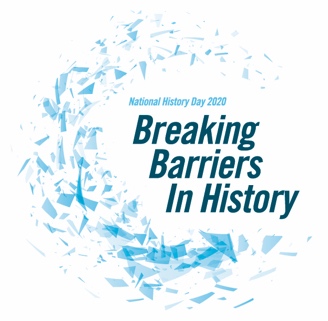 Understanding the History Day ThemeWrite the definition in your own words for each of the theme words in the boxes below.Breaking Barriers in Real Life: Think about how the ideas of action, challenge, supporting, achieving, or change are a part of your life. 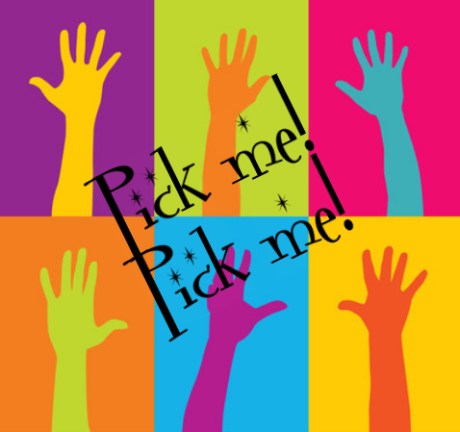       Selecting a Topic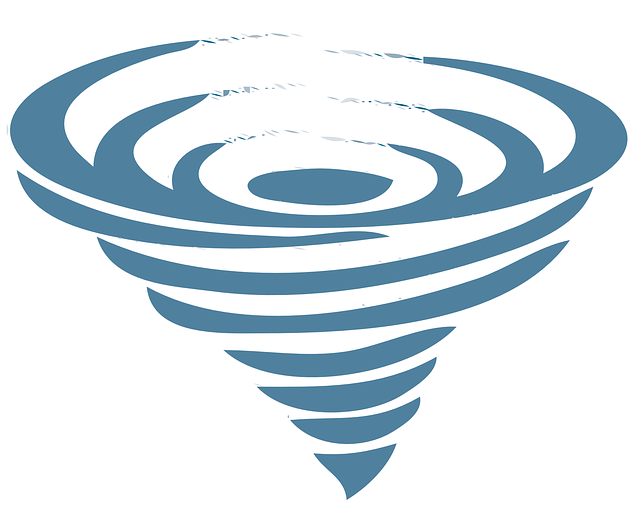 The Topic Narrowing FunnelUsing the funnels below, try narrowing down two of your general interests into more focused topics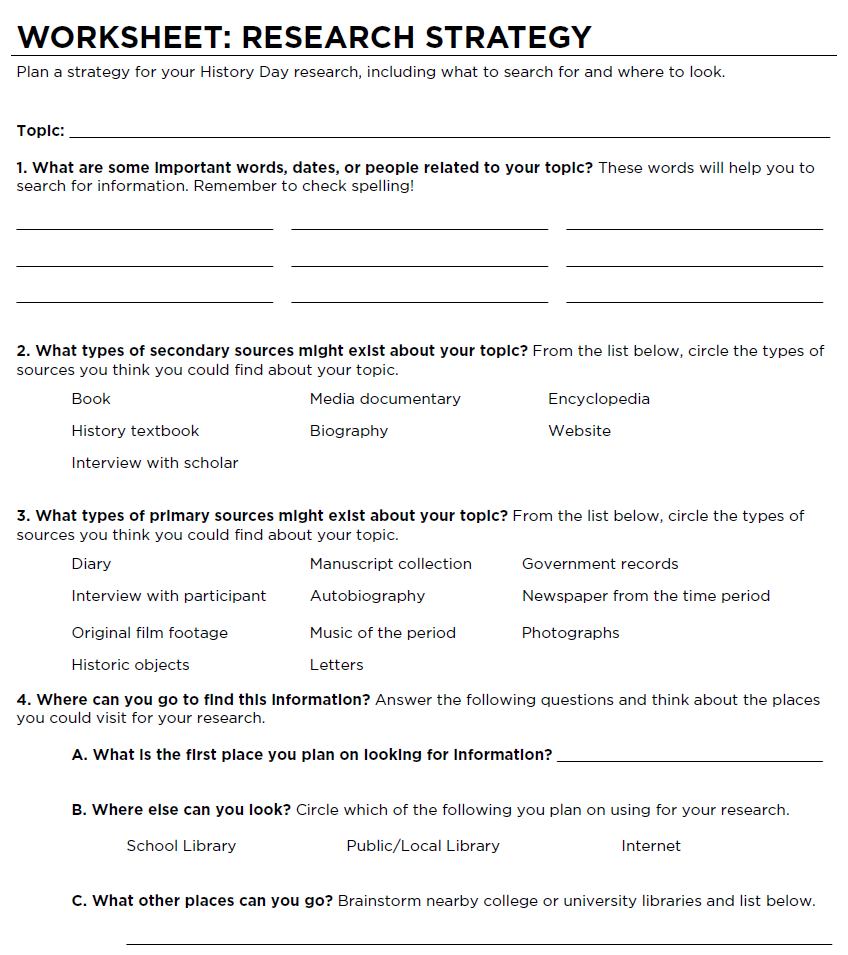 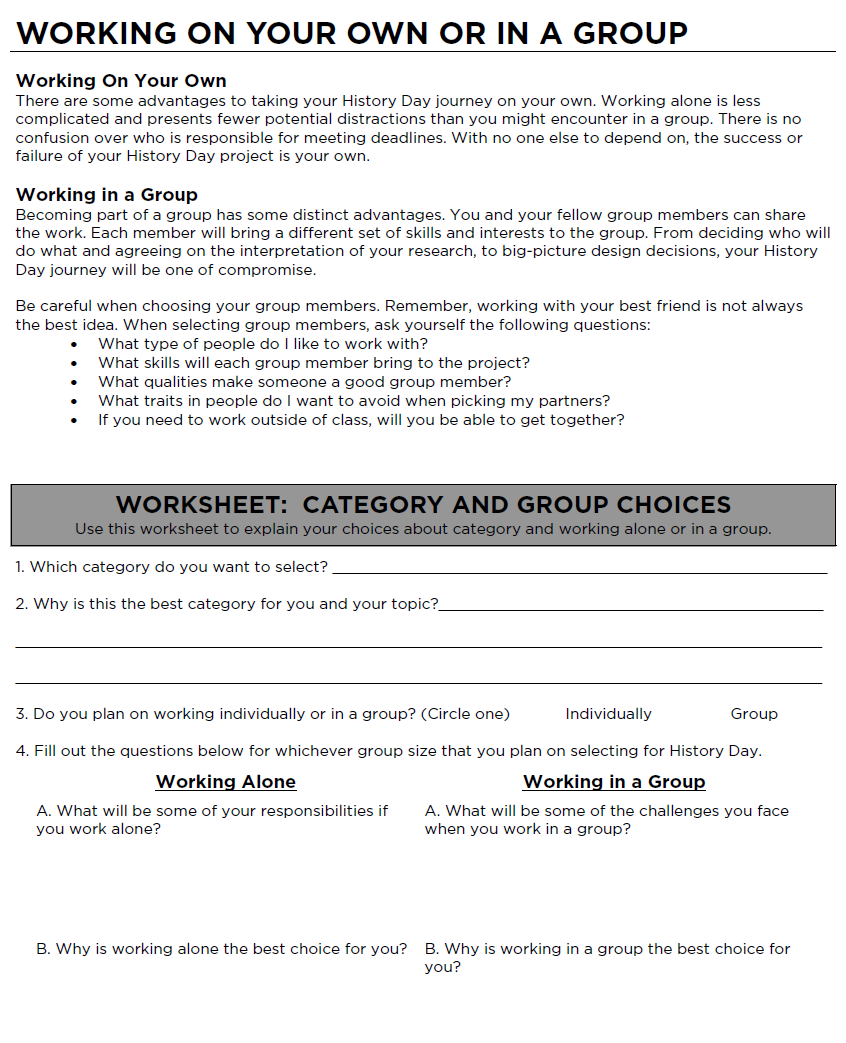 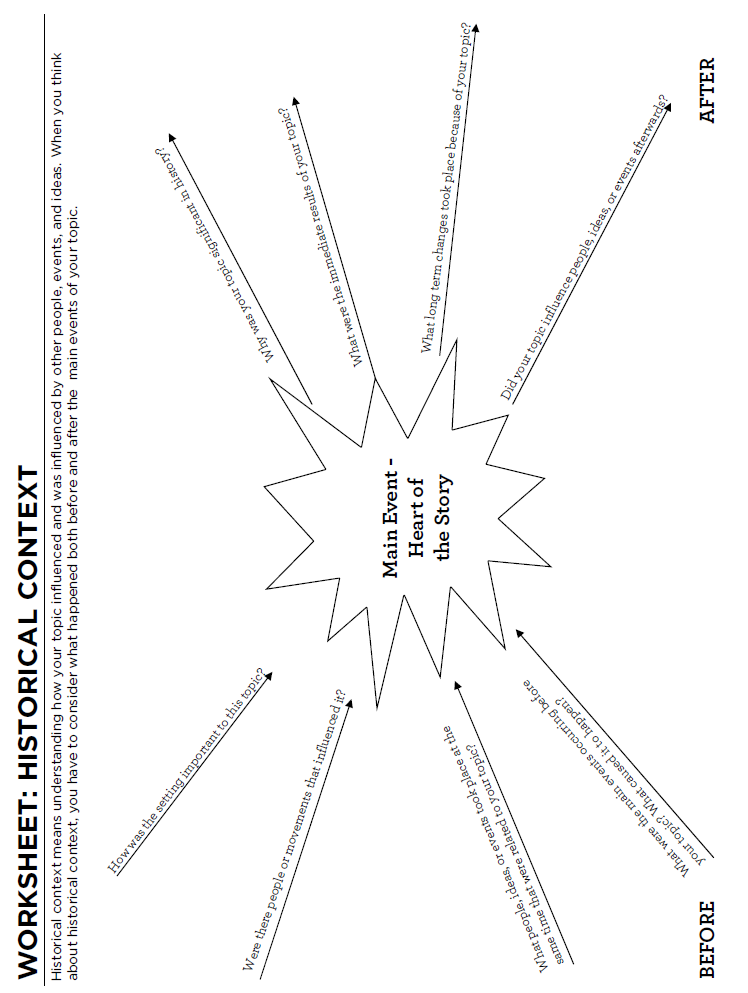 TopicDateSelf-EvaluationSelf-EvaluationSelf-EvaluationSelf-EvaluationPointsTeacher Sign OffLibrary Topic Digs1234Understanding the Theme1234Narrowing & Choosing your Topic1234Finding Sources1234Historical Context1234Research Questions1234Project Map1234Sources1234Mid Construction Check1234Final Construction Self Reflection1234School Showcase1234Parent Showcase1234Topic BrainstormA good way to choose a topic is to start with a general area of history you find interesting. This might be something you read about in a class or something related to family history. Using the chart below brainstorm one topic in each category that fits this year’s theme, Breaking Barriers in History Topic BrainstormA good way to choose a topic is to start with a general area of history you find interesting. This might be something you read about in a class or something related to family history. Using the chart below brainstorm one topic in each category that fits this year’s theme, Breaking Barriers in History Topic BrainstormA good way to choose a topic is to start with a general area of history you find interesting. This might be something you read about in a class or something related to family history. Using the chart below brainstorm one topic in each category that fits this year’s theme, Breaking Barriers in History Topic BrainstormA good way to choose a topic is to start with a general area of history you find interesting. This might be something you read about in a class or something related to family history. Using the chart below brainstorm one topic in each category that fits this year’s theme, Breaking Barriers in History PoliticsPoliticsThe EnvironmentThe EnvironmentTopic IdeaTopic IdeaNevadaNevadaSocial MovementsSocial MovementsTopic IdeaTopic IdeaMilitary HistoryMilitary HistoryReligionReligionTopic IdeaTopic IdeaScience & TechnologyScience & TechnologyEducationEducationTopic IdeaTopic IdeaContinents in ConflictContinents in ConflictArts, Music, & CultureArts, Music, & CultureTopic IdeaTopic IdeaHealthHealthLiterature & MediaLiterature & MediaTopic IdeaTopic Idea